San MarinoSan MarinoSan MarinoSan MarinoMarch 2028March 2028March 2028March 2028MondayTuesdayWednesdayThursdayFridaySaturdaySunday1234567891011121314151617181920212223242526Anniversary of the Arengo2728293031NOTES: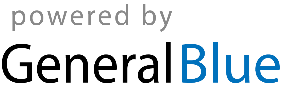 